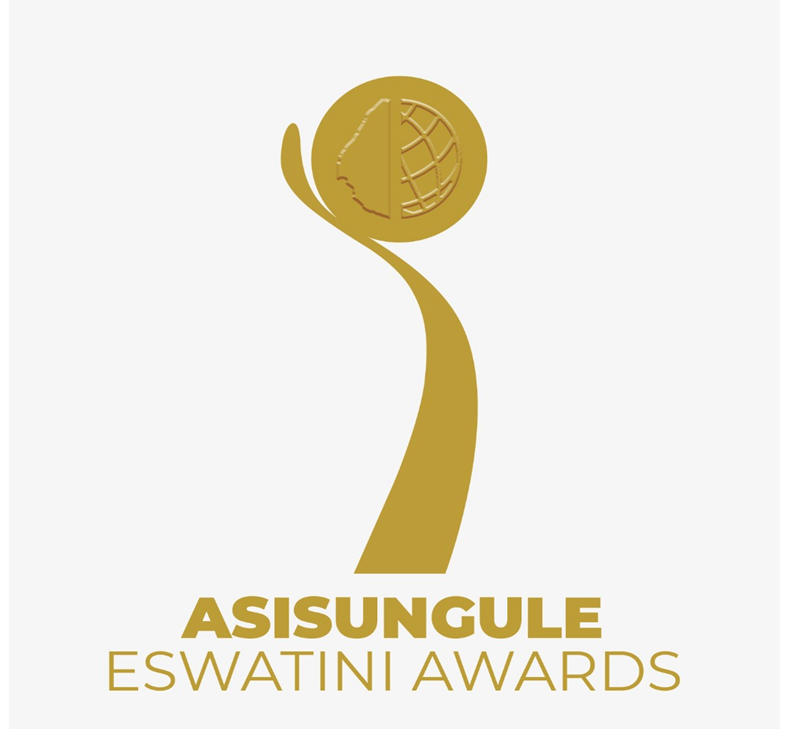 CALL FOR APPLICATIONSOpening call: 16th June 2021Deadline of submission: 15 December 2021Scope A total number of 150 Inventors and innovators will be evaluated and selected. A total of 27 applicants will be winners from the 9 sectors. The aim is to;To enable the public to obtain new technological knowledge and inspire other inventors to innovate further while avoiding “reinventing the wheel”.To increase market exposure, networks and opportunities for nominees and winners.To reward inventors and innovators, especially the youth and women, for their time, effort, money and creativity.To increase the number and value of locally generated inventions and innovations in the local and exports markets.Who can apply?An individual or team aged 7 years and above or a start-up ( incorporated or not) that is either at formation, market validation or scale-up phaseThe applicant must either have an innovation or an invention in the following sectors:Information and communication technologyEngineering and Industrial designsFintechBio-technology and healthGreen-Climate EnvironmentFood and AgricultureYoung inventors and innovators awardInventors and Innovators living with disabilitiesFemale Game ChangerKeyFemale Game changer: A female inventor or innovator of any age, in any category who has emerged as a disrupter.Young Inventors and Innovators aged 7 years to 17 years on a class of their own.PrizesFintech Category1st Prize – E15 000.002nd Prize – E10 000.003rd Prize – E5 000.00Other categories1st Prize - E5 000.002nd Prize - E3 000.003rd Prize – Gift HamperIntellectual Property Protection: Inclusive Patent Search for all applicants (Inventors) and IP registration for the top 3 winners to be determined by the kind of patent needed. Selection CriteriaCriteriaThe selection criteria will focus on a product or business model that is generating sales income or is gaining users/customers, combined any of the following:Inventions An Invention is a product or a process that provides in general, a new way of doing something, or offers a new technical solution to a problem (WIPO).Invention is protected through patent law or at least filed for protectionA new or novel technology or technique or industrial designTechnical information about the features of the inventionHow the invention is made or carried out?Industrially applicable (technologically, scientifically, mechanically, technically) or usable which means it can be used in any kind of industryInnovations A new or significantly improved product (goods or service) or process (Oslo manual). A process of bringing an invention to the users, to the market place, to industrial application (WIPO).One or a combination of the following:New product or a significant improvement of an existing one that is generating sales income or is gaining users/customers; ORA new business model or improvement of an existing one that is generating sales incomeA cheaper version of an existing product that is generating sales income or is gaining users/customersProduction for or service delivery to a new set of customers and generation of sales income Description of innovation and supporting information.How the applicants be selected? First PhaseThe first phase will take place at RSTP where the business incubation    team will select the top 5 per category (9 categories).Second PhaseThe second phase will be 60 seconds pitching videos which will be opened for ONLY the top 5 participants per category selected in phase 1. Third PhaseIn this phase three winners per category will be chosen by the selection committee.Application process Download application form at www.itbi.org.sz/asisunguleeswatini/ and email the complete application form to incubation@itbi.org.sz before or on the 15th  November 2021.Schedule – Applicants and PublicProcessOutputsStart-dateDurationEnd-dateApplication periodComplete applications received16-Jun15-DecPhase1: Evaluation and SelectionSelection & ScreeningSelection of top 5 per category16 Dec5 days21 DecNotify eligible applicants35 Inventors and Innovators22 Dec1 day22 DecPhase2: 60 seconds pitching videosOpen only for top 5 Nominees05 Jan2 days7 JanPhase 3 : SelectionTop 3 nominees10 Jan5 days14-JanNotify eligible top 3 applicantsTop 3 nominees17-Jan1 day17-JanExhibitionTop 3 nominees04-Feb1 day04-Feb